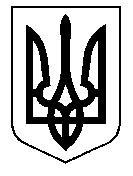 ТАЛЬНІВСЬКА РАЙОННА РАДАЧеркаської областіР  І  Ш  Е  Н  Н  Я26.11.2015                                                                                          № 1-4/VII                                             Про утворення постійних комісій районної ради, обрання їх голів та персонального складуВідповідно до пункту 2 частини 1 статті 43, статті 47, пункту 4 частини 6 статті 55, статті 59 Закону України “Про місцеве самоврядування в Україні” районна рада  ВИРІШИЛА:1. Утворити постійні комісії районної ради:1.1. з питань регламенту, депутатської діяльності та законності в кількості 6 осіб;1.2. з питань бюджету та економічного розвитку в кількості 9 осіб;1.3. з питань комунальної власності, промисловості та регуляторної політики в кількості 6 осіб;1.4. з соціальних та гуманітарних питань в кількості 6 осіб;1.5. з питань агропромислового розвитку та природних ресурсів в кількості 6 осіб. 2. Обрати головами та персональний склад комісій:2.1. з питань регламенту, депутатської діяльності та законності:1. Танцюра Володимир Васильович   -  голова комісії2. Глийовий Михайло Степанович3. Глухенький Володимир Степанович4. Маринченко Тетяна Іванівна5. Пашковський Юрій Володимирович6. Пилипенко Олександр Федосійович2.2. з питань бюджету та економічного розвитку:1. Дімітров Олександр Степанович   - голова комісії2. Бондарчук Володимир Іванович3. Гудзенко Сергій Анатолійович4. Лаціна Павло Олександрович5. Марченко Віктор Григорович6. Новицький Ігор Валерійович7. Каплюченко Микола Андрійович8. Кутова Валентина Валентинівна9. Тульчинський Сергій Борисович2.3. з питань комунальної власності, промисловості та регуляторної політики:1. Ковальов Анатолій Костянтинович – голова комісії2. Заверталюк Лідія Петрівна3. Поперечний Валентин Анатолійович4. Сесь Ніна Василівна5. Слінковенко Віталій Дмитрович6. Ткаченко Олександр Володимирович2.4. з соціальних та гуманітарних питань:1. Сарана Валентина Петрівна   - голова комісії2. Драган Юрій Миколайович3. Мельниченко Сергій Васильович4. Синьогуб Володимир Миколайович5. Шевченко Микола Володимирович6. Якименко Людмила Анатоліївна2.5. з питань агропромислового розвитку та природних ресурсів:1. Скіченко Микола Дмитрович  - голова комісії2. Мовчан Володимир Петрович3. Коваль Валерій Дмитрович4. Пасєка Олексій Дмитрович5. Слободяник Микола Архипович6. Терещук Іван Кіндратович3. Визнати такими, що втратили чинність рішення районної ради:2.1. від 30.11.2010 № 1-5 «Про утворення та обрання постійних комісій районної ради та їх голів»;2.2. від 12.03.2013 № 20-26 «Про внесення змін до рішення районної ради від 30.11.2010 № 1-5»;2.3. від 11.04.2014 № 30-8/VI «Про внесення змін до рішення районної ради від 30.11.2010 № 1-5 із змінами»;2.4. від 23.09.2014 № 33-16/VI «Про внесення змін до рішення районної ради від 30.11.2010 № 1-5 із змінами »;2.5. від 30.12.2014 № 35-3/VI «Про внесення змін до рішення районної ради від 30.11.2010 № 1-5 «Про утворення та обрання постійних комісій районної ради та їх голів » із змінами»;2.6. від 13.03.2015 № 37-7/VI «Про внесення змін до рішення районної ради від 30.11.2010 № 1-5 «Про утворення та обрання постійних комісій районної ради та їх голів » із змінами»;2.7. від 14.07.2015 № 40-8/VI «Про внесення змін до рішення районної ради від 30.11.2010 № 1-5 із змінами».Голова районної ради                                               В.Любомська